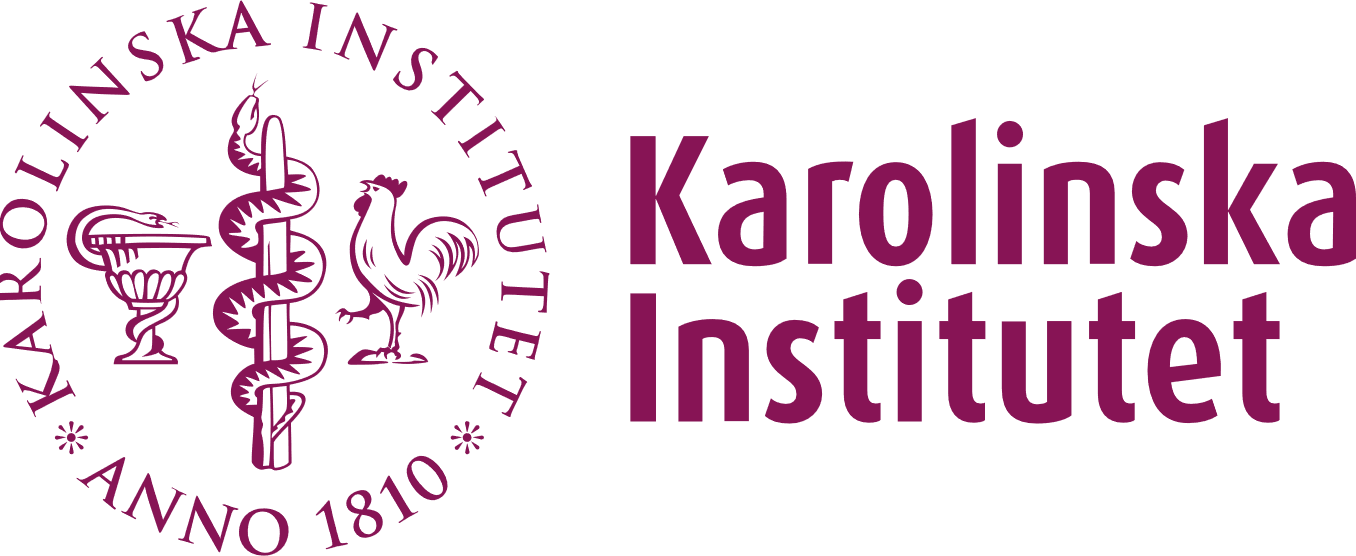 TIDIGARE STATLIG ANSTÄLLNING Det är önskvärt att medarbetare lämnar nedanstående information för att tillgodoräkna sina tidigare statliga anställningar. Syftet är samla in totala anställningstid i staten, då arbetstagande som visat nit och redlighet som anställd hos staten under minst 30 år kan tilldelas utmärkelsen ”För Nit och Redlighet i rikets tjänst”, NoR. Du kan läsa mer om utmärkelsen här: Utmärkelsen Nit och Redlighet | (ki.se) Uppgifterna lämnas frivilligt och är tillgängliga endast för HR-avdelningen.
Namn:        Personnummer:         INGEN TIDIGARE STATLIG ANSTÄLLNINGUnderskrift: Du kan med fördel använda Edu-Sign. Tänk på att först spara i PDF-format för att sedan signera.
Alla dina personuppgifter hanteras i enlighet med dataskyddslagstiftningen. Skicka ditt svar omgående till michaela.stadtlander@ki.se på HR-avdelningen på KI, Solna.Statlig arbetsgivareTyp av tjänstFrån och med
ÅÅÅÅ-MM-DDTill och med
ÅÅÅÅ-MM-DD123